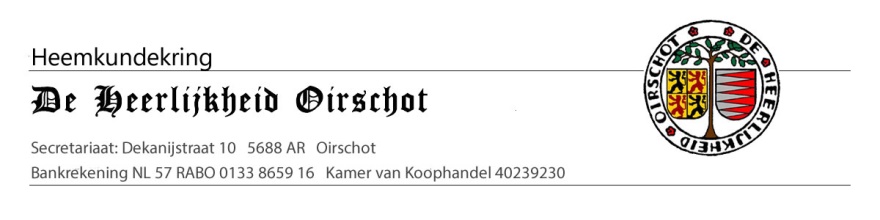 HEERLIJKHEID IN HET GROEN73e Brabantse Heemdagen4 en 5 augustus 2023Dag 19.30 – 10.00 uur	Ontvangst bij Brouwerij Vandeoirsprong, Koestraat 20 Oirschot10.00 – 11.00 uur	Welkomstwoord door wethouder Corine van Overdijk in het Boterkerkje			Ceremonie ProtocollaireLezing: ‘De geschiedenis van Oirschot in Vogelvlucht’ door voorzitter Anton Neggers van heemkundekring Oirschot11.30 – 16.30 uur	Wandeling door het centrum van Oirschot o.l.v. een gids			Gelegenheid tot bezoek aan museum de Vier Quartieren			Gelegenheid tot bezoek aan de Sint Petrus Basiliek			Gelegenheid tot beklimmen van de toren van de basiliek 12.30 – 13.30 uur	Lunch 16.45 – 17.30 uur	Carillonconcert op de Markt17.30 – 18.00 uur	Aperitief in Brouwerij Vandeoirsprong18.00 – 20.00 uur 	Diner in Brouwerij Vandeoirsprong20.00 uur		Sluiting van dag 1Dag 29.00  uur		Ontvangst bij Brouwerij Vandeoirsprong9.00 – 14.00 uur	Fiets- of huifkartocht in de omgeving van Oirschot langs diverse natuurgebieden en bezienswaardigheden. 	12.30 – 13.30 uur	Lunch 14.15 -16.15 uur	Presentatie Oirschots Dialect in Oude Raadhuis			Presentatie Oirschots Religieus erfgoed in Boterkerkje			Presentatie Stoelenindustrie Oirschot in Brouwerij Vandeoirsprong16.30 – 17.30 uur	Cultureel programma in het Boterkerkje met Oude muziek en historische verhalen in relatie tot Oirschot17.30 – 18.00 uur	Aperitief in Brouwerij Vandeoirsprong met gelegenheid tot een rondleiding18.00 – 20.00 uur 	Diner in Brouwerij Vandeoirsprong + uitreiking Bram van Brabantprijs20.00 uur		Sluiting